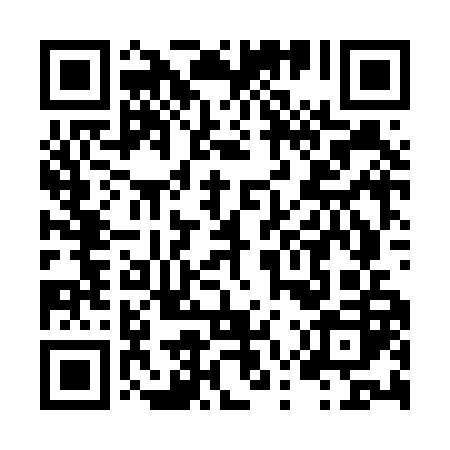 Ramadan times for Kastenseeon, GermanyMon 11 Mar 2024 - Wed 10 Apr 2024High Latitude Method: Angle Based RulePrayer Calculation Method: Muslim World LeagueAsar Calculation Method: ShafiPrayer times provided by https://www.salahtimes.comDateDayFajrSuhurSunriseDhuhrAsrIftarMaghribIsha11Mon4:504:506:3312:233:336:136:137:5012Tue4:484:486:3112:223:346:146:147:5213Wed4:464:466:2912:223:356:166:167:5314Thu4:434:436:2712:223:366:176:177:5515Fri4:414:416:2512:213:376:196:197:5716Sat4:394:396:2312:213:386:206:207:5817Sun4:374:376:2112:213:396:226:228:0018Mon4:354:356:1912:213:406:236:238:0119Tue4:324:326:1712:203:406:246:248:0320Wed4:304:306:1512:203:416:266:268:0521Thu4:284:286:1312:203:426:276:278:0622Fri4:254:256:1112:193:436:296:298:0823Sat4:234:236:0912:193:446:306:308:1024Sun4:214:216:0712:193:456:326:328:1125Mon4:184:186:0512:193:456:336:338:1326Tue4:164:166:0312:183:466:356:358:1527Wed4:144:146:0112:183:476:366:368:1728Thu4:114:115:5912:183:486:386:388:1829Fri4:094:095:5612:173:486:396:398:2030Sat4:074:075:5412:173:496:406:408:2231Sun5:045:046:521:174:507:427:429:241Mon5:025:026:501:164:517:437:439:252Tue4:594:596:481:164:517:457:459:273Wed4:574:576:461:164:527:467:469:294Thu4:544:546:441:164:537:487:489:315Fri4:524:526:421:154:547:497:499:336Sat4:494:496:401:154:547:517:519:357Sun4:474:476:381:154:557:527:529:378Mon4:444:446:361:144:567:537:539:399Tue4:424:426:341:144:567:557:559:4010Wed4:394:396:321:144:577:567:569:42